Проект«Шахматы – игра королей».Воспитатель                                                                            Азизова Э.Ш.Название: «Шахматы – игра королей».Автор: Азизова Э.Ш.Сроки реализации: октябрь – апрель.Введение:Концепция развития шахматного образования в учебных учреждениях Российской Федерации нашла отражение в нормативных документах Департамента образования и молодёжной политики  и Департамента физической культуры и спорта Ханты-Мансийского автономного округа – Югры. Был утверждён план мероприятий по популяризации игры в шахматы в образовательных учреждениях Ханты-Мансийского автономного округа – Югры, определены основные направления развития начального шахматного образования в дошкольных образовательных учреждениях ХМАО-Югры.Игра в шахматы зародилась в Индии около 1500 лет назад, поэтому шахматные фигуры представляли индийскую армию. В Европе эта игра появилась в средние века, и тогда же фигуры изменили свой вид и название        сохранившиеся и поныне.  Шахматы – потрясающая интересная старинная логическая игра, замечательное изобретение человечества. Это игра миллионов людей, один из самых массовых и популярных видов спорта. Ежегодно проводятся тысячи соревнований, в том числе и среди маленьких детей. Есть даже детские чемпионаты мира и детская шахматная Олимпиада. Многочисленные исследования доказывают, что шахматы способствуют умственному развитию детей, их оценки по математическим и языковым дисциплинам становятся выше. Многие известные шахматисты познакомились с этой игрой в очень раннем возрасте: А. Карпов - в 4 года, Г. Каспаров, Р. Фишер, Ю. Балашов - в 6 лет, А. Алёхин, М.Таль - в 7 лет.Шахматы - очень увлекательная игра, помогающая в развитии памяти и логического мышления. Это отличная возможность расширения кругозора ребенка, прекрасное средство внесения разнообразия в его досуг, ускорения развития малыша. Шахматы дают возможность развития интеллекта в игровой форме, умение обобщать и сравнивать, делать выводы. Шахматы положительно влияют на развитие у детей многих психических процессов и таких качеств, как восприятие, внимание, воображение, начальные формы волевого управления поведением.Шахматы – гениальные находки человечества для возможности интеллектуального совершенствования людей. Они шагают рядом с нами тысячелетия. Эти игры учат думать. Доказано, что играющие в шахматы дети приобретают более высокий уровень интеллекта. В наше время  родители и педагоги обнаружили, что шахматы – замечательный способ познакомить детей с математическими понятиями и привить им важные навыки мышления, которые не раз пригодятся им в жизни. Эта игра может заложить основу будущего успеха в карьере. Замечено, что дети, которым легко даётся математика, и шахматы освоят быстро. Но с другой стороны, шахматы могут оказаться хорошим способом обучения для тех, кто испытывает сложности с математикой. Для многих поколений шахматы явились лучшей стратегической игрой, одной из самых популярных в мире. В них веками играли дети и взрослые: для развлечения и для того, чтобы в занимательной форме развивать свои умственные способности.Актуальность:  Роль семьи в обществе нельзя сравнить по своей силе, ни с какими другими социальными институтами. Именно в семье формируется и развивается личность ребенка.Известно, что настоящее и будущее любой семьи, каждого малыша во многом зависит от усилий родителей и воспитателей. Цель у нас одна – полноценное физическое и духовное развитие детей.В кругу семьи или коллектива мальчикам и девочкам передаются тепло, любовь, многолетний опыт поколений, прививаются интеллектуальные ценности, так необходимые в дальнейшей самостоятельной жизни.В соответствии с требованиями ФГОС ДО, родители становятся непосредственными участниками образовательного процесса в ДОУ, поэтому вопрос о совместной деятельности детского сада и семьи особенно актуален в наши дни.Проведя с детьми и их родителями беседы о шахматах, их роли для развития детей и проанализировав перспективное планирование по реализации кружковой работы «Шахматы и дети», выяснилось, что дети и родители нашей группы на начало учебного года:не играют в шахматы;с настороженностью и непониманием отнеслись к моей кружковой работе по обучению детей игре в шахматы;дети не имеют понятия об игре в шахматы;у родителей незначительные знания о пользе шахмат для детей;дети не знают, что игра в шахматы – один из видов спорта.И мы совместно с родителями и детьми решили начать работу по проекту «Шахматы – игра королей».Я вспоминаю свои начальные шаги в шашках и шахматах. Первый толчок для меня сделал мой папа, когда я училась школе. И я, не раздумывая, окунулась в эти увлекательные игры оживших фигур. И я решила познакомить и  научить детей нашей группы игре в шахматы. А также расширить знания родителей о мире шахмат.Игра в шахматы способствует детям в дальнейшем самостоятельно принимать ответственные решения, ведущие к предвиденным последствиям. Дети знакомятся с буквами, считают  до 10, знают цифры, отличают вертикаль от горизонтали, владеют некоторой способностью концентрировать внимание.  Игра в шахматы способствует развитию у ребят самостоятельного мышления, расширяет лексику, расширяет и развивает интеллектуальные способности.Конечно, шахматы сами по себе в определённой мере способствуют формированию у детей механизма «мысль – действие». Но малышам надо помочь, чтобы этот процесс ускорить.Если ребёнок  начинает заниматься шахматами ещё в детском саду, у него развивается левое и правое полушария. Левое полушарие отвечает за логику, то есть ребенок начинает мыслить логически. А правое полушарие отвечает за творчество, за фантазию. Именно шахматы помогают развивать у ребенка сразу два полушария. А так как ребенок очень легко адаптируется ко всему новому, он будет добиваться хороших результатов, как в детском саду, так и при дальнейшем обучению в школе.В своей книге Василий Сухомлинский писал: «Ребёнку с плохой памятью трудно мыслить, соображать. Меня давно беспокоил вопрос, как укрепить, развить память детей, обогатить её понятиями, истинами и обобщениями, которые всегда могли бы быть использованы в качестве орудия мышления. В воспитании культуры мышления большое место отводилось шахматам. Без шахмат нельзя представить полноценного воспитания умственных способностей и памяти. Игра в шахматы должна войти в жизнь начальной школы как один из элементов умственной культуры. Речь идёт именно о начальной школе, где интеллектуальное воспитание занимает особое место, требует специальных форм и методов работы».Информационная карта проекта:Тип проекта: семейный, игровой, исследовательский.Место реализации: МБДОУ детский сад «Аист» По виду деятельности: исследовательский.По продолжительности: долгосрочный.По времени реализации: сентябрь 2022года – апрель 2023 года.Участники проекта: воспитатель Азизова Элена Шихкеримовна                                     дети старшей группы № 3                                    родители группы № 3Возраст детей: 6 – 7 лет.Цель проекта:    Расширять представления родителей детей о возможностях игры в шахматы  для полноценного интеллектуального развития ребенка.  Задачи  проекта: Создавать предметно-развивающую среду для сотрудничества с семьями воспитанников по обучению детей игре в шахматы.Привлекать родителей к помощи своим детям в выполнении домашних заданий по шахматам.Побуждать родителей и детей к совместному творчеству в изготовлении занимательного материала по обучению игры в шахматы.Привлекать родителей и детей к поиску и пополнению познавательного материала по шахматам в группе.Научить детей играть в шахматы в соответствии с правилами игры.Прививать интерес и желание  детей научиться играть в шахматы.Развивать у детей познавательные процессы (восприятие, память, внимание, воображение, мышление) и мыслительные операции (анализ, синтез, сравнение, обобщение) посредством специальных игр и упражнений.Воспитывать у детей привычку к преодолению трудностей в процессе обучения игре.Воспитывать у детей усидчивость, творчество, фантазию  и логику.Ресурсное обеспечение проекта:Материально-техническое: интерактивная доска, компьютер, интерактивные игры по обучению детей игры в шахматы.Информационное: методическая и художественная литература, иллюстрации, картотека игр.Принципы  реализации  проекта: Принцип историзма.Реализуется путем сохранения хронологического порядка описываемых явлений и сводится к двум историческим поколениям: прошлое (давным-давно) и настоящие (в наши дни). Принцип индивидуального подхода к детям.Обучение детей игре в шахматы  осуществляется посредством дифференцированного подхода к каждому ребёнку, исходя из знаний ребёнка и особенностей его развития. Принцип мобильности.Можно играть в шахматы где угодно - на полу, за столом, на стульчике, сидя на полу, дома, на отдыхе и т. д. Принцип интегративности  и сотрудничества.Реализуется в тесном сотрудничестве с семьей на основе компетентности, авторитетности и поддержание достоинства в отношении участников проекта. Прослеживается взаимосвязь с различными видами деятельности.Принцип систематичности и последовательности. Такой порядок изучения материала, где новые знания опираются на ранее полученные.Принцип доступности. Обучение тогда результативно, когда оно посильно и доступно проблемного обучения детям.Принцип проблемного обучения. Дети в процессе игр, развлечений, досугов, викторин, занятий  получают новые знания, в результате чего происходит более прочное усвоение знаний, закрепление навыков.Принцип компетентности педагога. Воспитатель должен владеть умениями и знаниями игры в шахматы, чтобы передать их детям и родителям.Принцип игровой подачи материала.В своей работе я опираюсь на ведущий вид деятельности — игру.Форма и методы организации: При знакомстве детей  с увлекательной и занимательной игрой в шахматы подбираются те методы, которые позволяют повысить эмоциональную активность детей, а также создать такие условия, в которых бы им приходилось самостоятельно или  с помощью взрослого действовать, находить решения. Это:      беседы,дидактические игры,компьютерные и интерактивные игры,художественно - творческая деятельность,чтение сказок и книг о шахматах,просмотр энциклопедий о шахматах,разучивание стихотворений о шахматных фигурах,создание альбома «Великие шахматисты»,консультации для родителей,папки-передвижки  с методическими рекомендациями по игре в шахматы,домашние задания для совместных занятий с детьми дома.Этапы реализации проекта:1 этап: Организационно-подготовительный сентябрь 2022 года  – октябрь 2023года.Цель: организация деятельности участников проекта для определения его содержания и реализации. Проведение диагностики. Создание учебно-методической базы для успешной реализации проекта. 2 этап: Практический ноябрь 2022 года – март 2023 года.Цель: организация комплексной работы  по реализации задач проекта.3 этап.   Заключительный апрель 2023 года.Цель: создание условий для самовыражения и воплощения собственного замысла в совместной работе, обобщение результатов работы, анализ деятельности.Ожидаемые результаты проекта:У родителей детей расширяться  представления о возможностях игры в шахматы  для полноценного интеллектуального развития ребенка.  Будет создана предметно-развивающая среда для сотрудничества с семьями воспитанников по обучению детей игре в шахматы.Родители будут оказывать  помощь своим детям в выполнении домашних заданий по шахматам.Родители и дети будут привлекаться к совместному творчеству в изготовлении занимательного материала по обучению игры в шахматы, к поиску и пополнению познавательного материала по шахматам в группе.Дети научиться играть в шахматы в соответствии с правилами игры.У детей появится  интерес и желание  научиться играть в шахматы.У детей будут развиваться познавательные процессы (восприятие, память, внимание, воображение, мышление) и мыслительные операции (анализ, синтез, сравнение, обобщение) посредством специальных игр и упражнений.У детей сформируется привычка к преодолению трудностей в процессе обучения игре.У детей воспитается усидчивость, творчество, фантазия  и логика.Перспективный план реализации проекта:Работу по проекту «Шахматы – игра королей» мы будем продолжать до апреля 2023 года.Перечень нормативно-правовых актов  и используемой литературы: Конвенция о правах ребёнка.Закон РФ «Об образовании» от 10 июля 1992 г. № 3266-1 «Об образовании» (в редакции от 17.12. 2009 № 313-ФЗ).Закон «Об основных гарантиях прав ребёнка в РФ» от 24.07.1998 г. № 124-ФЗ (изменения ФЗ от 21.07.2011г. № 252-ФЗ).Приказ от 27.10.2011 г. № 2562 «Об утверждении типового положения о дошкольном образовательном учреждении».Устав Муниципального автономного дошкольного образовательного учреждения детского сада «Цветик-семицветик».Приказ МО РФ №2211 от 18.05.2004 «О развитии шахматного образования в системе образования РФ».В.Я.Юзюк, В.К.Погрибной «Приключения Шашечки и Шахматика». – Ростов-на-Дону: Феникс, 2013.Григорий Кайгородов «Азбука шахмат в стихах». Издание – 3е, дополненное, 2011.Ф.Лозано «Шахматы для детей» (уроки мудрой игры).- Ростов-на-Дону: Владис, 2014.Гришин, В. Г. Малыши играют в шахматы: книга для воспитателя детского сада. – Москва: Просвещение, 1991. – 158 с.: ил.Петрушина, Н. М. Шахматный учебник для детей: Основные понятия, тактические приемы : [для дошк. и мл. шк. возраста] / Н. М. Петрушина. – Ростов-на-Дону: Феникс, 2003. - 222 с.: ил.Сухин, И. Шахматы для самых маленьких: книга-сказка для совместного чтения родителей и детей / И. Сухин. - Москва: Астрель: АСТ, 2008. - 279 с.: ил.Носов, Н. Как Незнайка заболел шахматной горячкой  //  Незнайка в Солнечном Городе: [для мл. шк. возраста] / Н. Носов. – Москва, 2013. – С.252-263.Методические рекомендации по обучению игре в шахматы для педагога дошкольных образовательных организаций/ автор-сост. А.М.Гафт; Авт. Учреждение доп. Проф. Образования Ханты-Манс. Авт. Окр. – Югры «Институт развития образования». – Ханты-Мансийск; «Ин-т развития образования». 2015.«Шахматный учебник-сказка: для малышей и их наставников/ А.С.Трофимова. – Ростов н/Д: Феникс, 2012.Рассказ детям 
«Как произошли шахматы?»Вероятно, нет такой игры, о которой так много и в течение стольких столетий писали, как шахматы. Они называются «королевской игрой», т.е. считаются королём среди игр. Шахматы также, вероятно, старейшая из известных игр, некоторые утверждают, что им около 5000 лет!Мы знаем, что слово «шахматы» произошло от персидских слов «шах мат», что означает «король мёртв». Но персы ли создали шахматы? Определённо этого не знает никто.Дело в том, что происхождение шахмат в разное время приписывалось грекам, римлянам, вавилонянам, египтянам, евреям, персам, китайцам, индусам, арабам и многим другим! По одной из версий, шахматы зародились среди буддистов в Индии. По буддийским обычаям война и убийство другого человека, независимо от цели, преступны. И вот поэтому, чтобы заменить войну, они и изобрели шахматы! Многие авторитеты сейчас считают, что шахматы, возможно, зародились в Индии, распространились в Персию, Аравию, а затем в Западную Европу.Что касается отдельных шахматных фигур, они за долгую историю шахмат подверглись многим изменениям. Король когда-то был захвачен в плен, что, конечно, невозможно в тех шахматах, в какие играем мы сейчас. «Рокировка» была новой идеей, добавленной к шахматам около 400 лет назад.Королева в шахматах имеет, может быть, самую интересную историю. Когда-то эта фигура называлась «визирь», что означает «первый министр»! Сегодня, теряя в игре королеву, вы лишаетесь своей самой сильной фигуры. Но в древние времена она передвигалась только на одну клетку по диагонали и поэтому была самой слабой фигурой на доске! Только около 500 лет назад королеве была дана её сегодняшняя сила.Ладьи и кони, похоже, не изменились годами. Кстати, английское название ладьи – «рук» - происходит от индийского «рукх» и персидского «рок», что означает «солдат».  Сегодня в шахматы играют во всём мире, и миллионы людей с интересом следят за международными турнирами, которые проводятся регулярно.Информация для родителей
об истории происхождения шахмат.Вероятно, нет такой игры, о которой так много и в течение стольких столетий писали, как шахматы. Они называются «королевской игрой», т.е. считаются королём среди игр. Шахматы также, вероятно, старейшая из известных игр, некоторые утверждают, что им около 5000 лет!Мы знаем, что слово «шахматы» произошло от персидских слов «шах мат», что означает «король мёртв». Но персы ли создали шахматы? Определённо этого не знает никто.Дело в том, что происхождение шахмат в разное время приписывалось грекам, римлянам, вавилонянам, египтянам, евреям, персам, китайцам, индусам, арабам и многим другим! По одной из версий, шахматы зародились среди буддистов в Индии. По буддийским обычаям война и убийство другого человека, независимо от цели, преступны. И вот поэтому, чтобы заменить войну, они и изобрели шахматы! Многие авторитеты сейчас считают, что шахматы, возможно, зародились в Индии, распространились в Персию, Аравию, а затем в Западную Европу.Что касается отдельных шахматных фигур, они за долгую историю шахмат подверглись многим изменениям. Король когда-то был захвачен в плен, что, конечно, невозможно в тех шахматах, в какие играем мы сейчас. «Рокировка» была новой идеей, добавленной к шахматам около 400 лет назад.Королева в шахматах имеет, может быть, самую интересную историю. Когда-то эта фигура называлась «визирь», что означает «первый министр»! Сегодня, теряя в игре королеву, вы лишаетесь своей самой сильной фигуры. Но в древние времена она передвигалась только на одну клетку по диагонали и поэтому была самой слабой фигурой на доске! Только около 500 лет назад королеве была дана её сегодняшняя сила.Ладьи и кони, похоже, не изменились годами. Кстати, английское название ладьи – «рук» - происходит от индийского «рукх» и персидского «рок», что означает «солдат».  Сегодня в шахматы играют во всём мире, и миллионы людей с интересом следят за международными турнирами, которые проводятся регулярно.Консультация для родителей
«Одарённые дети».Среди самых интересных и загадочных явлений природы детская одарённость занимает одно из ведущих мест. Наблюдения о том, что умственные возможности людей равны, старо как мир. Это не было секретом ни для науки, ни для обыденного сознания. Люди древности понимали, сколь существенна разница между гением и простым смертным человеком. Также давно замечено, что различия их часто проявляются уже в детстве.Поэтому раннее выявление, обучение и воспитание одарённых и талантливых детей  составляет  одну из главных проблем. Есть мнение, что одарённые дети не нуждаются в помощи взрослых. Но как бы ни был одарён ребёнок, его нужно учить. Важно приучить к усидчивости, приучить трудиться, самостоятельно принимать решения. Одарённый ребёнок не терпит давления, притеснений, окриков, что может вылиться в проблему. У такого ребёнка трудно воспитывать терпение, усидчивость и ненавязчивость. Необходима огромная загрузка такого ребёнка, его следует приобщать к творчеству, создавать обстановку для этого.Основная трудность выявления в пору детства признаков одарённости состоит в том, что в них непросто выделить индивидуальное. Одарённые дети иногда ничем не отличаются от своих сверстников. Однако одарённость охватывает широкий спектр индивидуально - психологических особенностей. Большинству одарённых детей присущи особые черты, отличающие их от большинства сверстников. Их отличает высокая любознательность и исследовательская активность. Чаще всего внимание к одарённым детям привлекает их большой словарный запас, а также умение правильно ставить вопросы. Многие одарённые дети с удовольствием читают словари и энциклопедии, придумывают слова, которые, по их мнению, выражают их собственные понятия и воображаемые события, предпочитают игры, требующие активизации умственных способностей. Их отличает повышенная концентрация внимания на чём-либо, упорство в достижении результата в той сфере, которая им интересна. Очень важно своевременно уловить черты индивидуальности у детей, опережающих в умственном отношении свой возраст. Одарённость ребёнка - это достаточно устойчивые особенности  именно индивидуальных проявлений незаурядного, растущего с возрастом интеллекта.Одарённость - дело штучное, это всегда индивидуальность. При выявлении детей с незаурядными умственными возможностями встаёт проблема: чему и как их учить, как способствовать их оптимальному развитию. Одарённые дети обладают особенностями:- быстро схватывать смысл проблемы;- подмечать, рассуждать и выдвигать объяснения.Существуют разные стратегии занятий с одарёнными детьми. К ним относятся ускорение и обогащение.Для одарённых детей  взрослые разрабатывают индивидуальные программы; создаёт тёплую, эмоционально безопасную атмосферу; уважает личность; способствует формированию положительной самооценки ребёнка; уважает его ценности; поощряет творчество и работу воображения; стимулирует развитие умственных способностей; проявляет уважение к индивидуальности ребёнка.На протяжении многих веков одарённость рассматривалась несколько автономно от социально - педагогической практики. Основное внимание было обращено не на феномен одарённости, а на проблему его происхождения (божий дар или земное). Основными видами одарённости было принято считать интеллектуальную и творческую одарённости.В настоящее время наблюдается повышенный интерес к проблеме  одарённости, к выявлению и развитию одарённых детей. Существуют два мнения. Одно из них, для обучения одарённых детей необходимо создавать специальные образовательные учреждения. Другое: одарённые дети  должны быть вместе со всеми детьми, иначе они не научатся жить среди обычных людей, общаться с ними и работать.Работа с одарёнными детьми – это сложный и никогда не прекращающийся процесс. Он требует от взрослых личностного роста, обновляемых знаний в области психологии одарённых.Консультация для родителей
«Развивающие игры».Огромный магазин – настоящее царство игр и игрушек. Кажется, чего тут только нет! И настольные, и электрифицированные, и механические, и музыкальные… Море красок и  - океан ребячьих желаний:- Мама, купи…- Мне очень-очень хочется… Ох, эти умоляющие детские глаза! Какое родительское сердце не дрогнет! И вот уже рука тянется за кошельком… Минуточку! Давайте попытаемся разобраться: чем же вы руководствуетесь при покупке очередной детской игрушки или игры? Желанием ребёнка? Чтоб не приставал? У соседского Вовки есть, а мой что – хуже? Чем бы дитя ни тешилось? Полезно или… просто модно?Купили: что-то дорогое, сверкающие и совсем-совсем как настоящее… Новая игрушка – всегда радость, но… проходит полчаса, час, а в лучшем случае день-два, и она уже брошена, уже неинтересна. Кто тут виноват: игрушка, ребёнок или… папа с мамой? Вопрос этот очень и очень непрост.Об играх написано немало книг, большие коллективы специалистов работают над созданием новых игрушек, их производством занимаются целые отрасли промышленности. Всё это, конечно, не потому только, чтобы дать детям больше радости и забав. Игрушки, игры – одно из самых сильных воспитательных средств в руках общества. Игру принято называть основным видом деятельности ребёнка. Именно в игре проявляются и развиваются разные стороны его личности, удовлетворяются многие интеллектуальные и эмоциональные потребности, складывается характер. Вы думаете, что вы просто покупаете игрушку? Нет, вы проектируете при этом человеческую личность!Что чаще всего покупают, например, для девочек? Всевозможных кукол, посуду и мебель для них, швейные и стиральные машины, рукодельные принадлежности, т.е. уменьшенные модели того семейного быта, с которыми женщине придётся иметь дело всю жизнь. Конечно, никто не будет возражать, что подготовка к будущей семейной жизни, к бытовому труду должна найти своё отражение в играх. Это хорошо. Плохо другое: чаще всего этим круг игр для девочек и ограничивается (настольные игры развлекательного характера в счёт не идут). Конструкторы? Это считается почему-то занятием для мальчиков. Ну, мозаика, кубики – это ещё куда ни шло. Но конструкторы? Зачем ей?Мальчикам повезло больше: кроме пистолетов, ружей, автомашин и самолётов, для них предназначаются и строительные материалы, и сборные модели, и управляемые игрушки, и всевозможные конструкторы, ценность которых для интеллектуального развития детей вряд ли кто будет оспаривать. С помощью игр типа «Конструктор» безусловно, можно развивать многие стороны творческих способностей, но, по нашему мнению, они часто используются далеко не лучшим образом (подробнее об этом говорится в описании игры «КБ САМ»). Кроме того, игры этого типа рассчитаны на более старший возраст, во всяком случае, на школьный. Ведь не купит папа конструктор 2- или 3-летнему малышу?К конструкторам обычно начинают присматриваться тогда, когда дети уже подросли, т.е. годам к 8-9. А как же самый благоприятный для развития возраст? Что дать ребёнку в год, два, три? Чтобы польза была не меньше, чем от конструктора, и чтобы игра увлекала малыша, дала ему здоровую и интересную «пищу» для ума, и при этом достаточно сложную. Причём очень важно, чтобы эта сложность возрастала вместе с ростом малыша, опережая его развитие, и не день, не неделю, не месяц, а год, два, три и дальше вела бы его за собой.НУЖНЫ ИГРЫ НОВОГО ТИПА, игры, моделирующие сам творческий процесс и создающие свой микроклимат, где появляются возможности для развития творческой стороны интеллекта.Сущность и особенность развивающих игр.Такими играми являются РАЗВИВАЮЩИЕ ИГРЫ, которые обладают характерными особенностями. Каждая игра представляет собой НАБОР ЗАДАЧ, которые даются ребёнку в различной форме: в виде модели, плоского рисунка в изометрии, чертеже, письменной или устной инструкции. Таким образом, знакомят его с РАЗНЫМИ СПОСОБАМИ ПЕРЕДАЧИ ИНФОРМАЦИИ. Именно благодаря этому развивающие игры создают своеобразный микроклимат для развития творческих сторон интеллекта.Очень много зависит от пап и мам, в том числе от их творческого подхода и к самим играм. Очень хочется думать, что, познакомившись с развивающими играми и попробовать играть в них со своими малышами, сами папы и мамы, в зависимости от своих склонностей или профессиональных знаний, дополнят имеющиеся задания новыми. Родители  придумают новые варианты игр, способствующих развитию других сторон, других способностей, будь то специально математические или физические, химические или технические.Играя вместе, не спешите показывать, что вы быстрее малыша можете справиться с заданием, и даже устраивать соревнования со старшими. Когда игра будет идти на равных или малыши станут обгонять взрослых, интересно станет всем.А теперь о некоторых правилах, которые надо стараться соблюдать, чтобы игры осваивались успешно.Радоваться успехам, но не захваливать. Любые игры только тогда дают результаты, когда малыши играют с удовольствием.Ни пресыщения, ни принуждения! Но этот интерес легко притупить не только небольшим нажимом, принуждением, но даже просто «перебарщиванием», доведением игры до того, что она стала надоедать. Поэтому никогда не следует доводить занятия играми до пресыщения, до того, что малышу не хочется играть.Самостоятельно – без подсказки! Основное правило развивающих игр: взрослый не должен выполнять задание за ребёнка, не должен подсказывать ему ни словом, ни жестом, ни взглядом.Насильно мил не будешь, а запретный плод сладок. Очень часто, желая что-то внушить ребёнку, упорно и навязчиво повторяют ему одно и то же. Нет лучше способа добиться прямо противоположного результата. И наоборот, запрет, недоступность всегда вызывает интерес и желание узнать, что это такое. Эту закономерность обязательно надо использовать в общении.Непринуждённая обстановка. Для любой игры необходима непринуждённая, свободная обстановка, когда всё внимание сосредоточено на самой игре, а не на том, чтобы «сесть, как следует», «не болтать ногами», «не вскакивать с места» и «не шуметь».Советы родителямпри обучении игре в шахматы.Цепкая память и любознательность детей позволяют увлечь их игрой в шахматы. Попробуйте перелистать историю шахмат: бросится в глаза, что многие шахматисты познакомились с этой игрой в раннем детстве. Советский гроссмейстер Пауль Керес и чемпион мира кубинец Х.Р. Капабланка пристрастились к шахматам в четырёхлетнем возрасте, чемпион мира Анатолий Карпов- в пятилетнем, чемпионка мира среди женщин Нона Гаприндашвили – в шестилетнем.Я не собираюсь давать советы, как растить шахматных вундеркиндов. А как научить детей шахматной игре, привить им любовь к ней.Обучать надо начинать с 5-6 лет. Для того чтобы ребёнок научился играть в шахматы, достаточно уделять этому 20-30 мин. в день. Помимо вовлечения детей в мир шахмат эти занятия помогут воспитать у них  внимание, наблюдательность, выдержку, умение сосредоточиваться, быстро принимать решения. Разумеется, приобщать детей к шахматам нужно без принуждения, опираясь лишь на их любознательность, которую вы должны стимулировать увлекательными пояснениями.Начинать изучение игры никогда не поздно, лишь бы не допускать увлечения шахматами в ущерб режиму дня и другим интересам ребёнка. Воспитание детей дошкольного возраста должно быть разносторонним, гармоничным. Родителям следует помнить, что форсировать обучение шахматной игре не следует. Делать это надо не спеша, растянув курс обучения на год.Основной метод обучения детей шахматам - игра. Уже сам процесс познания должен быть облечён в форму увлекательной и доступной игры. Формы, методы, приёмы постоянно разнообразятся с учётом возрастных и индивидуальных особенностей ребёнка.Теперь о самом процессе обучения. Мы начинаем его с пешки - и не случайно:  эта фигура для восприятия всего понятнее детям, и уже одними  пешками можно начинать игру. Познакомившись с пешкой, принимаемся за изучение других фигур.На первых порах ни в коем случае не следует предлагать играть сразу всеми фигурами. Соблюдая это условие, мы приучаем детей видеть поле, распределять внимание по всей доске. Постепенно количество знакомых и изученных фигур увеличивается до полного комплекта, и только тогда юные игроки приступают к игре всеми фигурами, разучивают их взаимодействия, запоминают простейшие комбинации игры и затем переходят к решению простых задач в один ход.На разных этапах обучения форма познания детьми шахматных правил должна меняться в зависимости от подготовленности и способности игроков.В начале обучения, преобладающим способом сообщения новых знаний должен быть рассказ или объяснение взрослого с обязательным показом на шахматной доске. Объяснения должны быть ясными и чёткими.По мере того как ребёнок овладевает основами игры, ему предоставляется возможность играть чаще. Наблюдая за игрой, взрослый сосредотачивает всё внимание лишь на характерные ошибки, показывая и разбирая их на шахматной доске. Можно обратиться к ребёнку с вопросом: « А может пешка ходить и есть назад?» При этом взрослый старается добиться от ребёнка правильного ответа. Таким образом, детям предоставляются большие возможности для размышлений и совершенствования самостоятельных творческих поисков. Взрослый должен умело направлять эту деятельность, обращаясь к детям примерно с такими словами: « Лена, ты сделала хороший ход. А теперь, дети, давайте вместе подумаем, нет ли здесь ещё лучшего хода». И если дети отыскивают его, надо тщательно обсудить этот ход, объяснить, чем хорош и чем лучше Лениного. Чем больше таких находок, тем крепче дети привязываются к игре, тем больше удовольствия получают от общения с ней.Для обучения игре лучше приобрести шахматы с размером доски 40-40 см. Фигуры здесь располагаются свободнее, просторнее, чем на доске меньшего размера. Учиться игре на таких шахматах детям легче. При игре доска всегда располагается так, чтобы на левом углу было чёрное поле, а на правом - белое. Обратите на это внимание, потому что очень часто дети ставят доску не правильно.Интерес к шахматам у детей проявляется по - разному: одни сразу заболевают ими, других нужно к ним подтолкнуть. Оказывая ребенку, помощь в изучении игры, старайтесь тактично, неназойливо поддержать его интерес к игре. Нельзя хвалить одних детей и ругать других за их  успехи и неудачи. Познание шахматной игры у детей идёт неравномерно. Очень важно в процессе обучения  воспитывать привычку к преодолению трудностей, строя игру по принципу от простого к сложному, от лёгкого к более трудному, вкрапливая в уроки элементы занимательности и новизны.Перед игрой не лишней будет беседа такого содержания: « Шахматисты играют не торопясь и ведут себя тихо, чтобы можно было обдумать хороший ход. Во время игры нельзя спорить, громко разговаривать - так вы будете мешать себе и другим».Родители часто задаются вопросом, а поддаваться ли ребёнку в игре. Иногда стоит сделать вид, что вы проиграли ребёнку. Но часто делать этого не следует: дети привыкают к лёгким победам, и будут воспринимать проигрыш весьма болезненно. Лучше дать ему фору (отдать, например, ферзя, ладью, а то и несколько фигур сразу), оставляя такое минимальное  количество фигур, чтобы обе стороны испытывали к игре обоюдный интерес, преодолевая одинаковые трудности. Тогда дети будут совершенствоваться в игре быстрее.Правда, не все дети и не всегда охотно берут фору, считая, видимо, что они и так хорошо играют. Когда дети повысят свой класс игры, фора уменьшается настолько, насколько сильнее станет игра юного шахматиста.Родителям полезно после игры разобрать с детьми их ошибки. Необходимо постепенно приучать их из нескольких ходов в игре выбирать самый лучший, наиболее выигрышный.Консультация для родителей«Шахматы в дошкольном возрасте».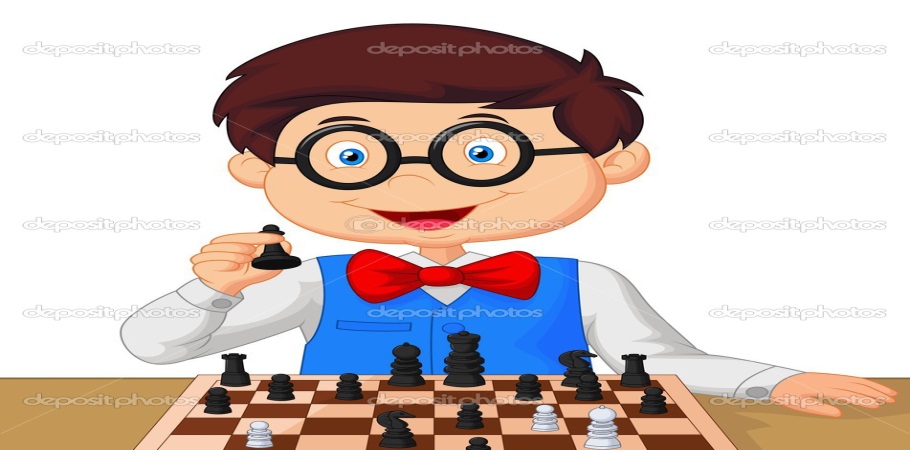 ШАХМАТЫ ДЛЯ ДЕТЕЙ.Шахматы - старинная и очень увлекательная игра, помогающая в развитии памяти и логического мышления. Это отличная возможность расширения кругозора ребенка, прекрасное средство внесения разнообразия в его досуг, ускорения развития малыша. Шахматы дают возможность развития интеллекта в игровой форме. Игра будет развивать мышление, научит ребенка обобщать и сравнивать, делать выводы. Обучение игре в шахматы дает формирование таких нужных качеств, как усидчивость, внимательность и организованность.Когда же лучше начать заниматься с ребенком? Различные школы раннего развития предлагают обучение с 2-3 лет, но в этом случае шахматы используются не по назначению - те же задания с равным успехом можно выполнить и с любыми другими фигурками. Осознанно дети начинают воспринимать шахматы примерно с 4 лет, многие чемпионы (например, Х. -Р. Капабланка) начинали играть именно в этом возрасте.Чем полезны занятия шахматами для ребенка?1.     Шахматы развивают память, логическое мышление, пространственное воображение, вырабатывают усидчивость, внимательность, целеустремленность. Ребенок учится делать логические выводы - мыслить самостоятельно.2.     Шахматы развивают в ребенке способность принимать решения в условиях неопределенности и отвечать за них, а значит, и самостоятельность. Не менее важно умение длительное время концентрироваться на одном виде деятельности (что для гиперактивных ребят выполняет еще и коррекционную функцию).3.     Шахматы учат правильно относиться к неудачам и ошибкам - анализировать причины неудач, делать выводы и применять их в будущем. Помимо интеллекта, развивается изобретательность и творческие способности, этому особенно способствует решение комбинаций, задач и, конечно же, "музыки шахмат" - этюдов.4.     Шахматы учат мыслить системно и стратегически, развивают способность к анализу, а самое главное - дети учатся создавать внутренний план действий (действовать в уме). Этот навык является ключевым для развития мышления в целом, и именно при помощи интеллектуальных игр, и в частности шахмат, его проще всего выработать.Игра в шахматы очень полезна для детей.  Почти все великие гроссмейстеры начинали играть в шахматы в очень юном возрасте, в 4-6 лет. Но родители в первую очередь должны осознавать, что ранний старт благотворно влияет на подготовку к школе, позволяет ребенку развиваться гармонично и тренировать умственные и творческие способности.Функции шахмат в развитии детей.В дошкольном возрасте шахматы играют важную роль в развитии ребенка. Они выполняют сразу несколько функций.«Познавательная». Играя в шахматы, ваш ребенок научится мыслить, логически рассуждать, просчитывать свои действия, предвидеть реакцию соперника, сравнивать. Малыш узнает много нового и интересного. Кроме того, игра способствует развитию фантазии и творческих способностей.«Воспитательная». Придя в школу, многие дети не могут усидеть на одном месте и сосредоточиться на уроках. Шахматы же вырабатывают выдержку, собранность, внимательность. Дети учатся самостоятельно принимать решения и спокойнее относиться к неудачам.«Физическая». Сидеть долго за доской очень трудно. Надо обладать большим запасом сил и выносливости. Поэтому у всех гроссмейстеров есть тренеры по физподготовке.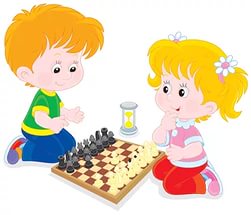 Как начать обучение шахматам?Оптимальный возраст для первого знакомства малыша с шахматами - три-четыре года. Основная форма - игровая. Ни в коем случае не ставьте своей целью вырастить "нового Крамника". Не принуждайте ребенка заниматься - рискуете "перекормить" его шахматами. Потрудитесь лучше над тем, чтоб заинтересовать малыша.Отдавать его сразу в шахматный клуб не стоит. Во-первых, неизвестно, как поведет себя ребенок в новой обстановке с чужими людьми, а во-вторых, практически везде занятия платные. А так как на начальном этапе главное - привить интерес к игре и рассказать основы, то это смогут сделать и родители.Первый шахматный урок.Первый урок должен быть ярким, веселым, запоминающимся. Ребенок, прежде всего, ждет от него праздника и удивительных историй с приключениями.В помощь себе купите учебник, посвященный детским шахматам. Для начала расскажите ребенку сказку про "короля, королеву и их свиту", покажите ему красочные книжки с фигурами на картинках, инсценируйте сценку, используя любимые игрушки ребенка. Мальчикам, обожающим "войнушку", можно сказать, что доска - это поле битвы, а фигуры олицетворяют разного рода войска.Не рассчитывайте сразу же играть целые партии с 5-летним ребенком. В течение первого года он должен усвоить только, как ходит та или иная фигура. Придумайте нетрудные задачки, цель которых - научить ребенка анализировать и понимать, куда в той или иной ситуации может пойти пешка, конь или ферзь.Первые уроки должны длиться не более 20 минут. Не забывайте и о физкультминутке. Ребенку необходимо отвлекаться и разминаться. Заканчивать надо до того, как ему станет скучно.Детские шахматные турниры.Чтобы заинтересовать ребенка, родители часто подыгрывают ему. Не переусердствуйте! Будет только хуже. Ребенок может привыкнуть к легким победам и остановиться в своем развитии. Тогда есть большая вероятность, что первое же поражение больно ударит по неокрепшей психике малыша и навсегда погубит его интерес к шахматам. Объясните ребенку, что это всего лишь игра и нельзя воспринимать поражение как трагедию.Соревнования между детьми проводятся, начиная с 8-летнего возраста, но не спешите записывать ребенка в список участников. Не все дети в этом возрасте морально готовы к соперничеству. Психологи советуют подождать до 12 лет.На занятиях по развитию мышления при помощи шахмат не ставится цель получить хорошие спортивные результаты. В дошкольном и школьном возрасте такая нагрузка может оказаться непосильной. Не каждый ребенок способен стать чемпионом. Но обучение ребенка шахматам с раннего возраста является отличной умственной гимнастикой и залогом хорошего школьного обучения. Поэтому чаще всего шахматы - это важная составляющая гармоничного развития, одна из ступенек жизненного успеха.Шахматы для детей, страдающих от гиперреактивности, слишком часто испытывающих состояние перевозбуждения, являются и коррекционным моментом. Такие дети во время игры в шахматы успокаиваются, становятся более уравновешенными, учатся сосредоточенности на одном виде деятельности. Глубоким заблуждением является то, что шахматы это тихая игра. Ребенку трудно скрывать свои эмоции, он должен рассуждать вслух. Такая форма усваивания информации наиболее эффективна. Дети не просто играют в шахматы, изучая различные комбинации в игровой форме. Они проговаривают ходы, рассуждают, делятся своими впечатлениями.На начальном этапе заниматься с ребенком шахматами должны его родители, ведь только его мама и папа знают возможности и склонности своего дошкольника. И такие занятия - осторожно дозируемые и бережно направляемые - при увлечении малыша шахматами, могут принести только пользу. Обучение ребенка шахматам можно проводить самостоятельно, даже не имея навыков игры.Для этого нужно обзавестись необходимой литературой, изучить ее и вместе со своим ребенком начать заниматься. Процесс это интересный и увлекательный, учитывая то огромное количество литературы, которое издается сегодня и посвящено именно обучению детей шахматам.Отметим, что знакомить ребенка с правилами шахмат необходимо в форме игры (имеются в виду игры, уже знакомые малышу), и даже больше - превратить в игру весь процесс обучения.Правила игры в шахматы.Игра в шахматы зародилась в Индии около 1500 лет назад, поэтому шахматные фигуры представляли индийскую армию. В Европе эта игра появилась в средние века, и тогда же фигуры изменили свой вид и название        сохранившиеся и поныне.  В шахматы играют на специальной доске два соперника, у каждого по 16 фигур, расставленных, как показано на рисунке. Игроки ходят поочередно, белые делают первый ход. Фигуры перемещают по особым схемам (описанным ниже).Перемещение фигур:Пешка (пеший воин) может за один ход продвинуться на одну клетку прямо вперед, а при первом ходе на две клетки. Пешка "бьет" чужую фигуру на клетке впереди и впереди по диагонали. Добравшуюся до противоположного края доски пешку можно обменять на любую пленную фигуру, даже королеву.Королева (визирь) - самая сильная фигура в игре. Передвигается на любое количество клеток в любом направлении.Король (в древней игре тоже король) передвигается в любом направлении на одну клетку. Когда игрок лишается своего короля, то он считается проигравшим.Слон (епископ) может передвинуться на любое количество клеток по диагонали.Конь (всадник) может продвинуться на две клетки вперед или назад, а затем на одну клетку влево или вправо. Он может перепрыгивать через другие фигуры.Ладья (колесница) может за ход продвинуться на любое количество клеток вперед или назад, вправо или влево.Цель игры - взять в плен чужого короля. Вражескую фигуру можно "съесть", если поставить свою фигуру на ее место. Поверженные фигуры убирают с доски. Когда чей-либо король находится на клетке, где при следующем ходе ему грозит "плен", то ему объявляют "шах" и он обязан отойти на безопасную клетку. Если таковой не находится, то королю объявляют еще и "мат". На этом игра заканчивается поражением той стороны, которая потеряла короля.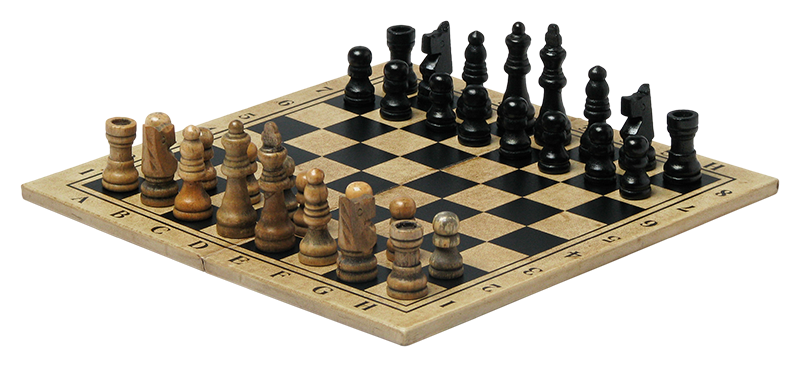 Что дает игра в шахматы ребенку?В первую очередь, играя в шахматы, ребята учатся самостоятельно мыслить и принимать решения. Даже самые простые решения (например, какой фигурой сделать ход), которые могут повлечь не такие большие потери (самое страшное - проигрыш) - приучают детей к самостоятельности и ответственности.Во время занятий шахматами ребенок учится концентрировать внимание на одном процессе, у него вырабатывается усидчивость, формируется произвольность психических процессов, таких, как внимание и память. В условиях игры дети лучше сосредотачиваются и больше запоминают. Игровой опыт позволяет встать на точку зрения других людей, предвосхитить их будущее поведение и на основе этого строить свое собственное поведение.Шахматы - эффективная модель для формирования у ребенка механизма "действия в уме", что является важнейшим фактором развития интеллекта. Играя в шахматы, дети учатся проигрывать всю ситуацию в уме, прежде чем сделать свой ход. В шахматной игре у ребят формируется навык внутреннего плана действий. Уже в начальной школе дети сталкиваются с заданиями, требующими этого качества. Овладев данным навыком, ребенок умеет планировать свое время, стратегически мыслить и достигать поставленных  целей.Процесс обучения азам этой древней игры способствует развитию у детей ориентирования на плоскости, пространственного воображения, формированию аналитико-синтетической деятельности, учит ребят запоминать, сравнивать, обобщать, предвидеть результаты своей деятельности, содействует совершенствованию таких ценнейших качеств, как внимательность, терпеливость, изобретательность, гибкость. Всех тех качеств, которые будут так необходимы ребенку уже в первых классах современной школы.Игра в шахматы организует чувства ребенка, его нравственные качества, воспитывает характер и силу воли. Желание побеждать заставляет ребёнка серьезнее заниматься, а любая ошибка или поражение - это только новая возможность для развития.И, наконец, шахматы учат творчеству. В отличие от многих школьных дисциплин, в шахматах нет готовых ответов на все вопросы. Ребенок учится соотносить мыслительные процессы с практическими действиями, творчески применять полученные на занятиях знания, искать нетривиальные решения и создавать прекрасные комбинации на доске.Обучение игре в шахматы - не самоцель! Мы не стремимся из каждого ребенка вырастить Карпова или Каспарова. Намного важнее использовать игру в шахматы как средство наиболее полного раскрытия того огромного потенциала, который заложен от природы в каждом малыше.Для ребенка же шахматы - увлекательная игра, интересная практическая деятельность, которой он занимается с удовольствием.Наиболее оптимальный возраст для начала обучения шахматам - 4-6 лет. В этот период дети без труда овладевают всем новым. Большинство известных гроссмейстеров начинали играть именно в этом возрасте.На первом этапе ребята знакомятся с доской, шахматными фигурами. Прорабатывают простейший шахматный материал, детально изучают игровые возможности каждой фигуры, ее сильные и слабые стороны.Начальный курс по обучению игре в шахматы максимально прост и доступен. Особый акцент на практической части, и игровая деятельность помогают детям быстро и легко усвоить новые знания и навыки.На следующей стадии ребята углубляют представления во всех трех стадиях шахматной партии - дебюте, миттельшпиле и эндшпиле.Дети знакомятся с принципами игры в дебюте, рассматривают классические шахматные партии. В миттельшпиле внимание уделяется развитию комбинационного зрения, базовым принципам планирования, простейшим методам реализации материального и позиционного преимущества. К практической части подключаются сеансы одновременной игры и увлекательные турниры.Методика обучения детей игре в шахматы имеет ряд интереснейших наработок:- широкое использование в учебном процессе игры на фрагментах шахматной доски;- применение нестандартных дидактических заданий и игр;- детальное изучение возможностей каждой шахматной фигуры;- преимущественное использование в учебном процессе игровых положений с ограниченным количеством фигур;- выявление стержневой игры первого этапа обучения "Игры на уничтожение": фигура против фигуры;- разработка конкретных блоков игровых положений для каждой дидактической игры;- неспешный подвод к краеугольному шахматному термину "мат". Поэтому, вводя детей в удивительный мир деревянных королей, мы широко используем шахматные сказки, ребусы, загадки, шарады,  занимательные задачи, викторины.«Шахматные загадки».Шахматные загадки — это своеобразный тест на усвоение материала в игровой форме. Загадки тренируют логическое и абстрактное мышление, развивают воображение. Этим методом пользуются достаточно давно.Когда ребенок еще не полностью усвоил принципы игры, шахматные загадки применяют для закрепления знаний в процессе обучения шахматам. Если ребенок не может отгадать шахматную загадку, значит, нужно еще раз повторить пройденный материал и загадать загадки снова. При правильном ответе обязательно хвалите, и поощряйте ребенка.В обучении детей шахматам загадка является первой ступенью в развитии комбинационного зрения и анализа, которые крайне необходимы для поиска ошибок соперника и определения решений в типичных позициях. Со временем нужно переходить к анализу простых комбинаций. Это занятие похоже на занятия с шахматными загадками.Помните, чем больше ребенок сумеет решить комбинаций, тем выше будет становиться класс его игры в шахматы.                              «Загадки-рифмы».Раскрыла Оленька ладонь – скачи в атаку белый ……(конь).Безопасные поля поищи для…(короля).Черным клеточкам верны чернопольные…..(слоны).И еще два поля есть, а на них король и ….(ферзь).Скоро бой и ждет войска деревянная…..(доска).Ни к чему такая спешка – потеряться может….(пешка).В углу стоит бадья, а в ней плывет…(ладья).На доске есть у меня две лошадки, два….(коня).СрокиреализацииНазвание темыПроводимые мероприятиясентябрь - октябрь                  1 этап: Организационно-подготовительный                   1 этап: Организационно-подготовительный сентябрь - октябрьВыбор темы проекта.Беседа  диагностического характера с детьми на тему: «Что такое шахматы?».Консультация для родителей «Развивающие игры».Подбор методического материала к проекту.Разработка тематического планирования проекта.Обогащение развивающей среды группы наборами шахмат, магнитной шахматной доской.Повышение мотивации родителей воспитанников, активности в реализации проекта.Разработка и подбор игр по знакомству детей с шахматной игрой. Изготовление альбома «Великие шахматисты».ноябрь – апрельноябрьдекабрьянварьфевральмарт этап: Практическийэтап: Практическийноябрь – апрельноябрьдекабрьянварьфевральмарт 1 неделя – «Понятие «шахматы». «Мир шахмат». 2 неделя -  «Шахматная доска»3 неделя – «Шахматные фигуры»4 неделя – «Начальное положение шахматных фигур»5 неделя – «Шахматная фигура – ладья»1 неделя – «Шахматная фигура – слон»2 неделя – «Конь».3 неделя – «Ферзь».4 неделя -«Закрепление пройденного материала».1 неделя – каникулы.2 неделя – «Разыгрывание небольших этюдов».3 неделя - «И король жаждет боя».4 неделя - «Маленькая фигура – пешка»1 неделя – «Шах, пат, мат».2 неделя – «Рокировка».3 неделя -«Мат в один ход».4 неделя -«Закрепление пройденного материала».1 неделя –«Дебютные законы. Ловушки».2 – 4 недели – «Подготовка к шахматному турниру».Знакомство и чтение книги «Шахматный учебник-сказка: для малышей и их наставников» А.С.Трофимова. Информация для родителей
об истории происхождения шахмат.Закрепление знаний о  шахматной доске.Чтение	сказки «Удивительные
приключения шахматной доски».Домашнее задание по теме в тетрадях.Дидактические       задания:     «Горизонталь». «Вертикаль», «Диагональ».Советы родителям при обучении игре в шахматы.Закрепление знаний о шахматных фигурах - ладья, слон, ферзь, конь, пешка, король. Дидактические  игры: «Волшебный мешочек»,  «Угадай-ка». Просмотр мультфильма «Смешарики в шахматном королевстве».Закрепление расстановки фигур перед шахматной партией.Дидактические       задания: «Горизонталь». «Вертикаль», «Диагональ».Домашнее задание по теме в тетрадях.Знакомство с книгой Ф.Лозано «Шахматы для детей» (уроки мудрой игры).Знание о фигуре ладья.Дидактические задания и игры: «Лабиринт», «Перехитри  часовых»,     «Один     в     поле     воин»,  «Кратчайший путь».Домашнее задание по теме в тетрадях.Консультация для родителей
«Развивающие игры». Знания о месте слона в начальном положении. Ход    слона и  взятие.Дидактические задания:  «Лабиринт».      «Перехитри      часовых». «Один    в    поле    воин»,    «Кратчайший путь».Игры из книги Ф.Лозано «Шахматы для детей».Знания о фигуре слон. Ход коня и взятие.Дидактические задания:  «Перехитри часовых»,  «Атака неприятельской фигуры», «Двойной удар», «Взятие и защита»,  «Игра       на  уничтожение».Знания о место ферзя в начальном положении.
Ход ферзя и  взятие.Компьютерная игра «Динозаврик учит шахматам».Домашнее задание в тетрадях.Повторение всего пройденного материала.Дидактические игры и задания на закрепление пройденного материала.Лепка «Шахматные фигуры».Компьютерные игры по обучению детей игры в шахматы.Знакомство с книгой В.Я.Юзюк, В.К.Погрибной «Приключения Шашечки и Шахматика». Консультация для родителей«Шахматы в дошкольном возрасте».Задания в книге В.Я.Юзюк, В.К.Погрибной «Приключение Шашечки и Шахматика».Знакомство с королем, его ходами.Задания в книге В.Я.Юзюк, В.К.Погрибной «Приключение Шашечки и Шахматика».Консультации для родителей по выполнению домашних заданий.Знакомство с правилом «Взятие на проходе, пешечные заповеди».Задания в книге В.Я.Юзюк, В.К.Погрибной «Приключение Шашечки и Шахматика».Компьютерные шахматные игры.Знакомство с рокировкой, её условия. Правила рокировки.Компьютерная игра «Динозаврик учит шахматам».Игры из книги Ф.Лозано «Шахматы для детей».Просмотр мультфильмов о шахматах.Домашние задания из книги В.Я.Юзюк, В.К.Погрибной «Приключение Шашечки и Шахматика».Рисование «Шахматные приключения».Конкурс «Шахматная игра своими руками».Домашние задания из шахматных обучающих книг.Игры из книги Ф.Лозано «Шахматы для детей».Домашнее задание : игра в шахматы. Разбор шахматных композиций.Семейный конкурс творческих работ «Сочиним шахматную сказку».апрельэтап:  Заключительныйэтап:  ЗаключительныйапрельСемейный праздник «Папа, мама, я – шахматная семья».Шахматный турнир.Оформление фотоальбома «Шахматы – любимая игра».Стою на самом краю.Путь открою – подойду. Только прямо хожу.Как зовут, не скажу      Ответ: Ладья                                                                                                                                                   Я силой и мощью своейЛишь по прямым полямИ линиям прокладываю путь.                              И горе тем, кто на пути моем. Пытается «вздремнуть».Ответ: ЛадьяНе живет в зверинце,   Не берет гостинцы,                                         По косой он ходит,  Хоботом не водит.            Ответ: Слон                                                                                                                              Когда мы встанем в строй,Нас спутает любой.Но лишь начнется бой,У каждого путь – свой.Ответ: Белопольные  и Чернопольные  СлоныДва братца в одной армии служат,  А встретится  друг с другом не могут.           Ответ: Белопольные и  Чернопольные Слоны                                              Я смел, и строен, и высок:Предпочитаю ходить и битьВсегда по-своему: наискосок. Ответ: СлонПередвигаются не косо  И не прямо,                 А буквой «Г» —                                 Так шахматисты говорят.   Ответ: Конь                                                                                                                                                                                      Гладкий люблю я, Расчищенный путь:На шаг в любую сторону Могу шагнуть! Ответ: КорольОн в шахматах, можно сказать, чемпион,        И шаг у него широк.                                           Умеет ходить как ладья, и как слон -           И прямо, и наискосок.        Ответ: Ферзь                                                                                         Видимо, она упряма, Если ходит только прямо,	Не петляет: прыг да скок,	Не шагнет наискосок. Ответ: Пешка.	Прыгнет он. Подковы звяк!          Необычен каждый шаг:  Буква «Г» и так, и сяк.Получается зигзаг!      Ответ: Конь                                                                                                                                                                            Фигура – маленький солдат,Лишь команды ждет,Чтоб с квадрата на квадрат Двигаться вперед. Ответ: ПешкаКто ходит прыг-скок и в бок?              Ответ: Конь                                                                    Два братца через грядку смотрят,А подойти друг к другу не могут.                                               Ответ: Король